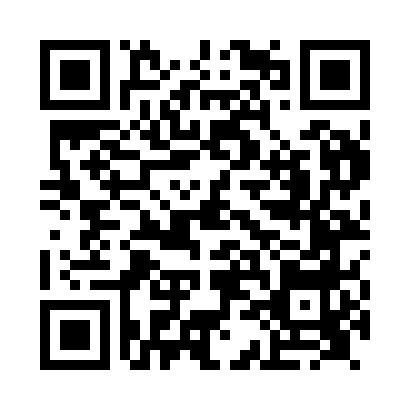 Prayer times for Staple Hill, Bristol, UKMon 1 Jul 2024 - Wed 31 Jul 2024High Latitude Method: Angle Based RulePrayer Calculation Method: Islamic Society of North AmericaAsar Calculation Method: HanafiPrayer times provided by https://www.salahtimes.comDateDayFajrSunriseDhuhrAsrMaghribIsha1Mon3:064:581:146:509:3011:222Tue3:064:581:146:509:3011:223Wed3:074:591:146:509:2911:224Thu3:075:001:156:509:2911:225Fri3:085:011:156:499:2811:216Sat3:085:021:156:499:2811:217Sun3:095:031:156:499:2711:218Mon3:095:041:156:499:2611:219Tue3:105:041:156:489:2611:2010Wed3:105:061:156:489:2511:2011Thu3:115:071:166:489:2411:2012Fri3:125:081:166:479:2311:1913Sat3:125:091:166:479:2211:1914Sun3:135:101:166:469:2111:1915Mon3:135:111:166:469:2011:1816Tue3:145:121:166:459:1911:1817Wed3:155:141:166:459:1811:1718Thu3:155:151:166:449:1711:1719Fri3:165:161:166:449:1611:1620Sat3:175:171:166:439:1511:1521Sun3:175:191:166:429:1311:1522Mon3:185:201:166:429:1211:1423Tue3:195:211:176:419:1111:1424Wed3:205:231:176:409:1011:1325Thu3:205:241:176:399:0811:1226Fri3:215:261:176:389:0711:1127Sat3:225:271:176:389:0511:1128Sun3:225:291:176:379:0411:1029Mon3:235:301:166:369:0211:0930Tue3:245:321:166:359:0111:0831Wed3:255:331:166:348:5911:07